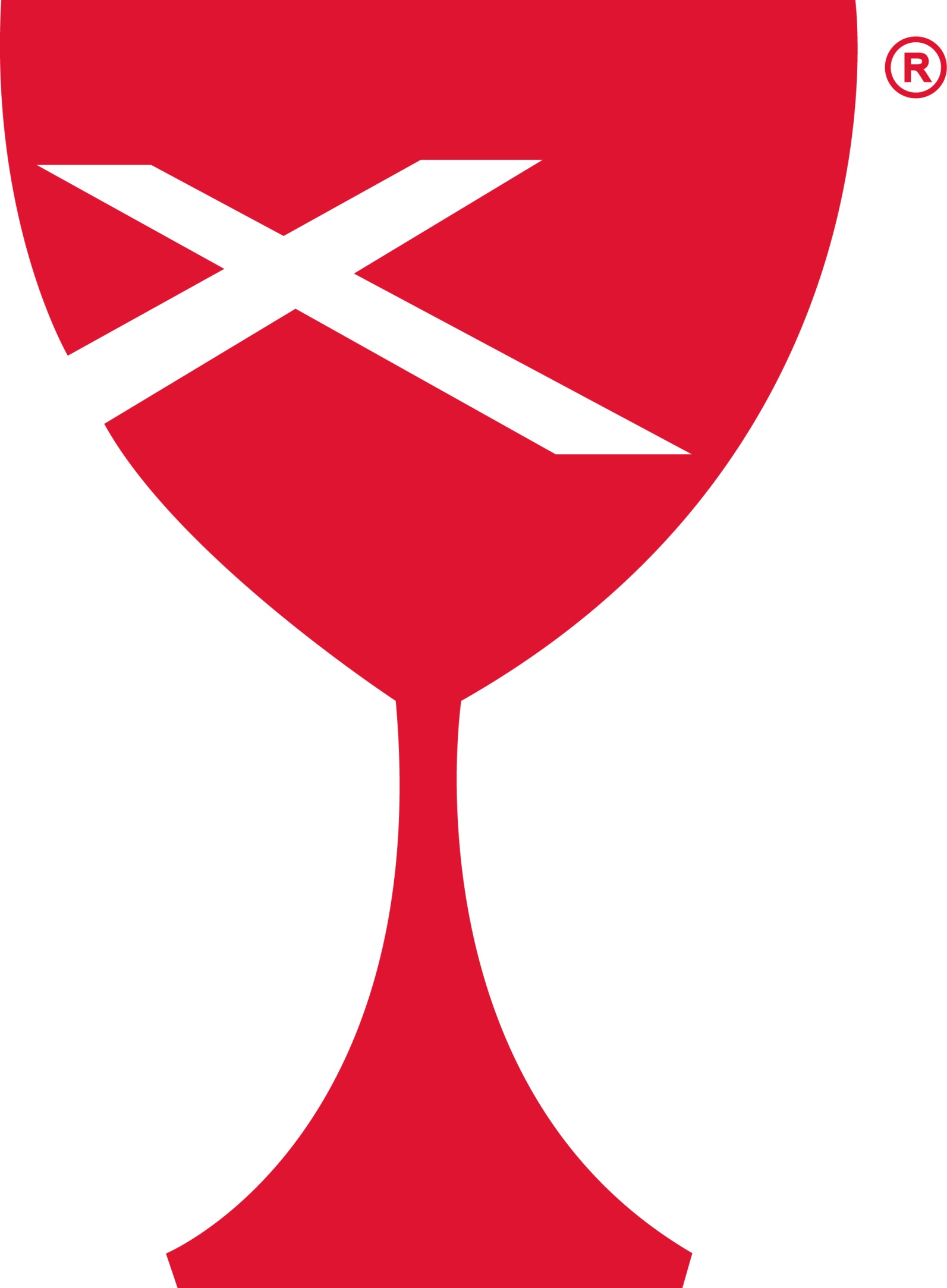 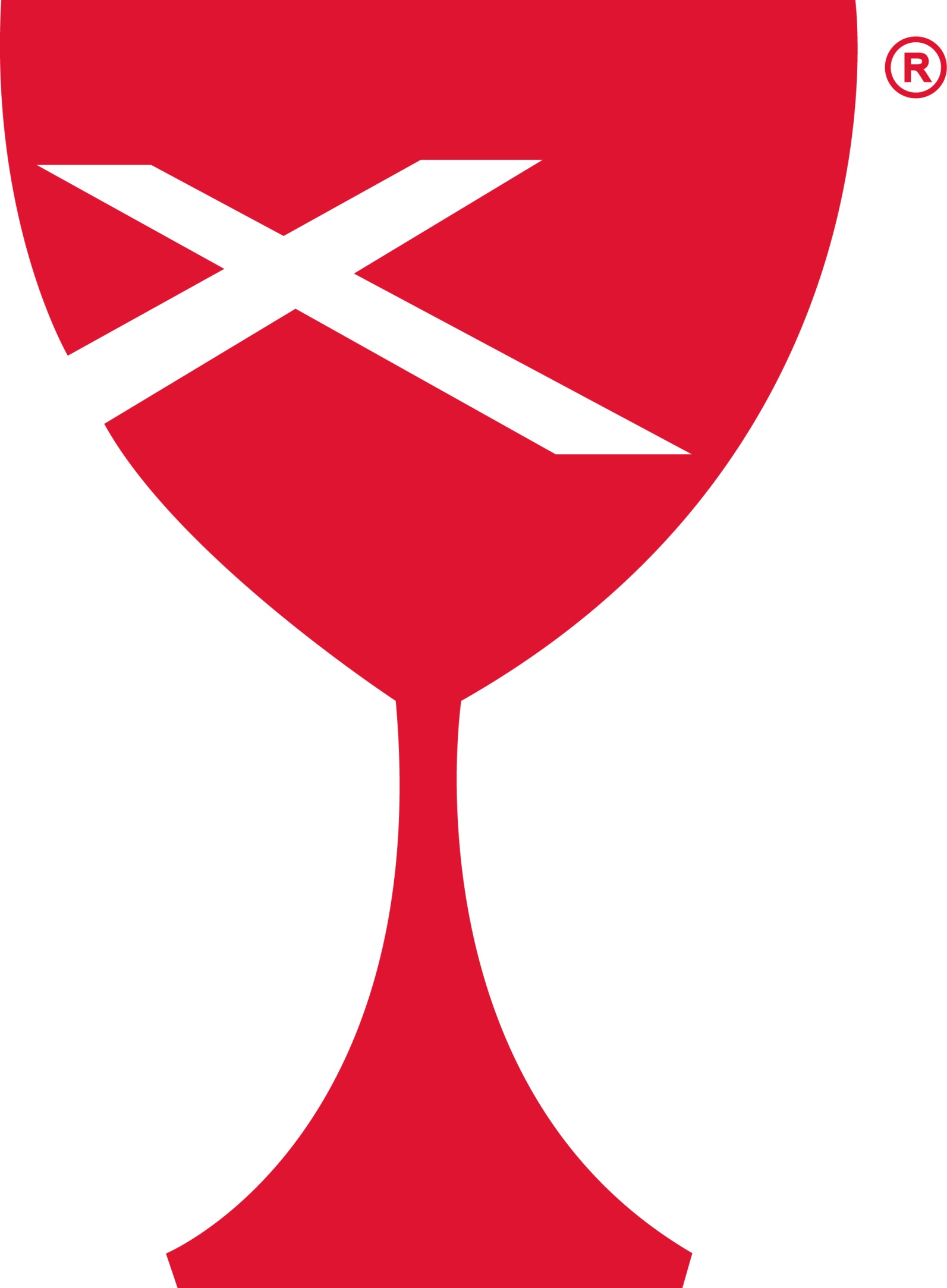 SERVING SCHEDULEPLEASE FIND A REPLACEMENT IF YOU ARE NOT ABLE TO SERVE.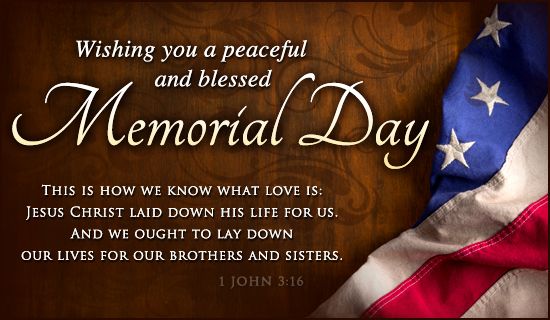 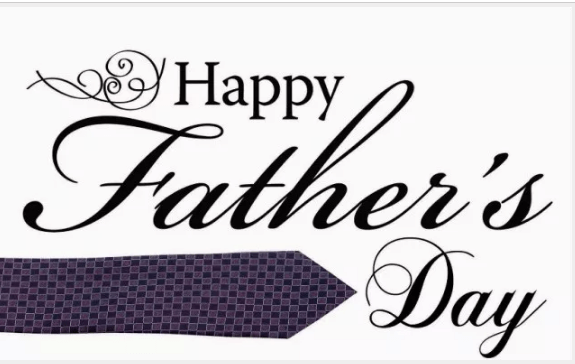 Proverbs 22:6Dedicate your children to God and point them in the way that they should go, and the values they’ve learned from you will be with them for life. – Proverbs 22:6 Being a strong supporter of your child’s formal and informal learning takes a lot of energy and time, but it comes with great reward. Your perspective and God-given insight is important to the overall physical, emotional and spiritual well-being of your child; and no matter how involved you are, good or bad, you will have great impact.Prayer RequestsFamily of Bill Burris – During their time of lossFamily of Matt D’Arcy – During their time of lossRev Mike DixonRuth Fitch – Ralph’s Mother, in hospital, SBLHCFamily of Lowell Hickox – During their time of lossGreg Knight – Cheryl Stifal’s BrotherCasey Overbeck & Family – Sympathy due to the passing of her Step-Dad, Brett Schoenfeld Family of Gordon Todd, Son of the Late Merle & Lucile Todd, sympathy Caroline Winn – Dan & Darlene Winn’s GranddaughterCasey Health Care		Heartland				Active Military Ruth Fitch				Vera Ingle				Brandon BlairSimple Blessings			Helen Allen		  		Daniel DaughertyBrenda Whitton								Mitchell MarkwellJoys Sharon Durham – Congratulations on being awarded the Casey Chamber Citizen of the YearJeri Bland – Congratulations on the Dairy Queen being awarded the Casey Chamber Business of the YearCasey Overbeck – Congratulations on being elected President of the C-W School BoardFred Bright – Home from the nursing homeRev. Mike Dixon – Surgery went wellThank you!  We are blessed with lots of great help around the church.  Thank you to the gardeners of our church that donated their time and materials to plant new rose bushes, flowers and mulch in front of the church sign.Thank you to Marcia & Gene Vidoni for updating the messages on the front message sign.Thank you to all who helped with reroofing the church garage, great job!Thanks to all who helped with the Free Monday Meal, Monday the 20th.Thanks to all who help plan the Sunday services and participates in the services.  We do not want to take you for granted.  You are all an essential part of God’s work.Whatever you do, work at it with all your heart, as working for the Lord, not for human masters, Colossians 3:23 (NIV)Dinner & A Prayer for Women 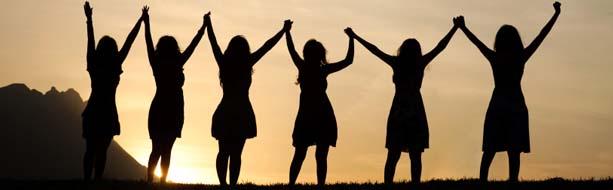 June 12th, 6:30-8:30 pm all women are invited to Eleanor Markwell’s home for Dinner & A Prayer.This will be a time for informal fellowship around the table(s), devotion and prayer. All women are welcome – bring a friend. We are planning to have finger foods and desserts.  A-M bring desserts, N-Z bring finger foods. Drinks will be provided.  Please look for the sign-up sheet in the Gathering Room. BUNCO – We will be taking the summer months off and start back up in the fall.  Have a great summer.Congratulations to our 2019 Graduates that were recognized SundayAndrew Collins, Lakeview North High School, Lakeview, MNGrandson of Bill & Sandy WeaverMatthew Collins, Iowa State University, Bachelor of Science and HorticultureGrandson of Bill & Sandy WeaverLaney Gowin, Casey-Westfield High SchoolDaughter of Jeff & Tiffany GowinDakota Peterson, Casey-Westfield High SchoolGrandson of Rose PetersonLuke Richards, Casey-Westfield High SchoolGreat-grandson of Bill & Sandy WeaverTaylor Stifal, Casey-Westfield High SchoolDaughter of Shawn Stifal, Portage, INGranddaughter of Scott & Cheryl StifalSummer Meals Summer Day Camp ProgramThe Clark County Health Department will conduct their Summer Food Program from our church again this summer. It will start June 3 and end August 2. We will be hosting it 2 days a week (instead of 5) in Casey this year and 3 days a week in Martinsville.   Casey will host the program on Tuesdays and Thursdays, 10:00 am – 12:00 pm. Martinsville will host on Mondays, Wednesdays and Fridays.  Other churches in Casey have been enlisted again to share the responsibilities of volunteering and spending time with the children who attend.  This year Alanna Gibbs, from the health department, will be present each day to help with the program. CFCC is scheduled for the first two weeks.  Those days will be Tuesday June 4th, Thursday June 6th, Tuesday June 11th and Thursday June 13th.  There is a sign-up sheet for the days we are responsible for in the Gathering Room.  Please give of your time for the youth of our community.“Sharing Our Treasurers” Free Garage Sale was a great success.  Thank you to all who generously donated and helped in any way.  It was a blessing to many families.  Casey Nazarene Church Announcement - KEEPING HOPE MINISTRYKeeping Hope is a ministry for family members of those who are imprisoned.  The next meeting time is Thursday, June 6th from 6:30 pm -8:00 pm at the Casey Nazarene Church.  All information shared in this group is completely confidential.  Please contact the Nazarene Church at 217-932-4522 with any questions.Elevate Praise (A Night of Worship) presents Carolyn Yoder & VWorship Team, Linn Park Amphitheater, Martinsville, June 2, 2019 at 7:00 pm.  Bring lawn chairs and/or blankets.  In case of rain concert will be held in the Martinsville High School Gym.Casey First Christian Church will no longer be participating in the Free Monday Meal program.CalendarMay 27		Memorial Day – Church office closedMay 29		7:00 pm Elders MeetingJune 5		7:00 pm Board MeetingJune 12		6:30 pm Dinner & A Prayer at Eleanor Markwell’s HomeJune 26		7:00 pm Elders MeetingJuly 2			12:00-6:00 pm Blood Drive here at CFCCJuly 13		9:00 am – 2:00 pm Vacation Bible School								June 2019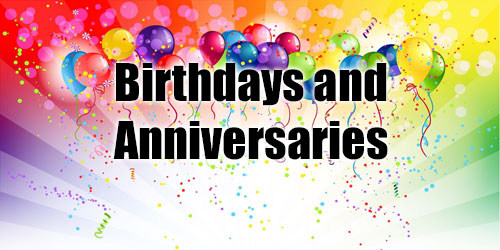 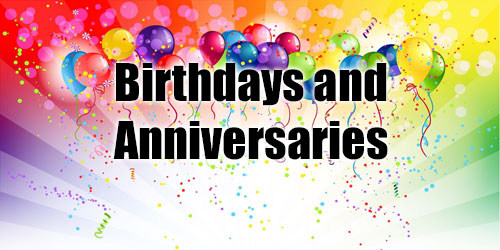 3 – Jeri Bland				19 – Dan & Darlene Winn3 – Mike Hayes				20 – Jenny Winschief6 – Sharon Brewer			20 – Jerry & Donna Nichols6 – Brenda Whitton			22 – Nina Meeker9 – Scott & Cheryl Stifal		23 – Keygen Decker11 – Chris & Jenny Winschief	23 – Mike & Cathy Sherwood12 – Charles Meeker			25 – Roberta Decker15 – Seth Bland			26 – Mike & Kathy Hayes19 – Sherri Butcher			27 – Martha Reynolds19 – Robbie Morey			29 – John & Sharon RichardsonWeek6/02/2019Week6/9/2019Week            6/16/2019Week            6/23/2019Week            6/30/2019ELDERSRuthie WimbleyDebi SinclairDan WinnSharon DurhamNina MeekerELDERS                   SHUT-INSRuthie WimbleyDEACONSBrad HickoxCharles MeekerCassie RamseySharon RichardsonConnie RobertsShellie SimpsonKenny ShobeSteph ShobeDevan SmithCheryl StifalJeanne UnzickerJeri BlandBill BrewerBrad HickoxCharles MeekerPREP. COMM.Brad & CharlesSharon & ConnieKenny & StephCheryl & JeanneBill & BradDEACONS               SHUT-INSConnie & ShellieWORSHIP LEADERBarb DeckerLarry PatchettDevan SmithRuthie WimbleyDevan SmithGREETERSteph & Kenny ShobeRose PetersonMarsha RueLinda StonekingMoe & RuthieSOUNDChelsea ClappDevan SmithBrad HickoxKen WhittonChelsea ClappCHILDREN'S MESSAGECHALLENGER REFRESHMENTSDebi SinclairLinda StonekingSherri ButcherLinda ColemanSharon DurhamSERMONPreacher BobJune 2019June 2019June 2019June 2019June 2019SunMonTueWedThuFriSat12Pentecost Special Offering3410:00-12:00pmSummer Meal Program57:00 pmBoard Meeting610:00-12:00pmSummer Meal Program789Pentecost Special Offering101110:00-12:00pmSummer Meal Program126:30 pm Dinner & A Prayer @ Eleanor Markwell’s Home1310:00-12:00pmSummer Meal Program141516Father’s Day171819202122232425267:00 pm Elders Meeting27282930MML – Monday Morning LadiesFH – Fellowship HallSunday School 9:00 am, Worship 10:00 amMML – Monday Morning LadiesFH – Fellowship HallSunday School 9:00 am, Worship 10:00 amMML – Monday Morning LadiesFH – Fellowship HallSunday School 9:00 am, Worship 10:00 amMML – Monday Morning LadiesFH – Fellowship HallSunday School 9:00 am, Worship 10:00 amMML – Monday Morning LadiesFH – Fellowship HallSunday School 9:00 am, Worship 10:00 am